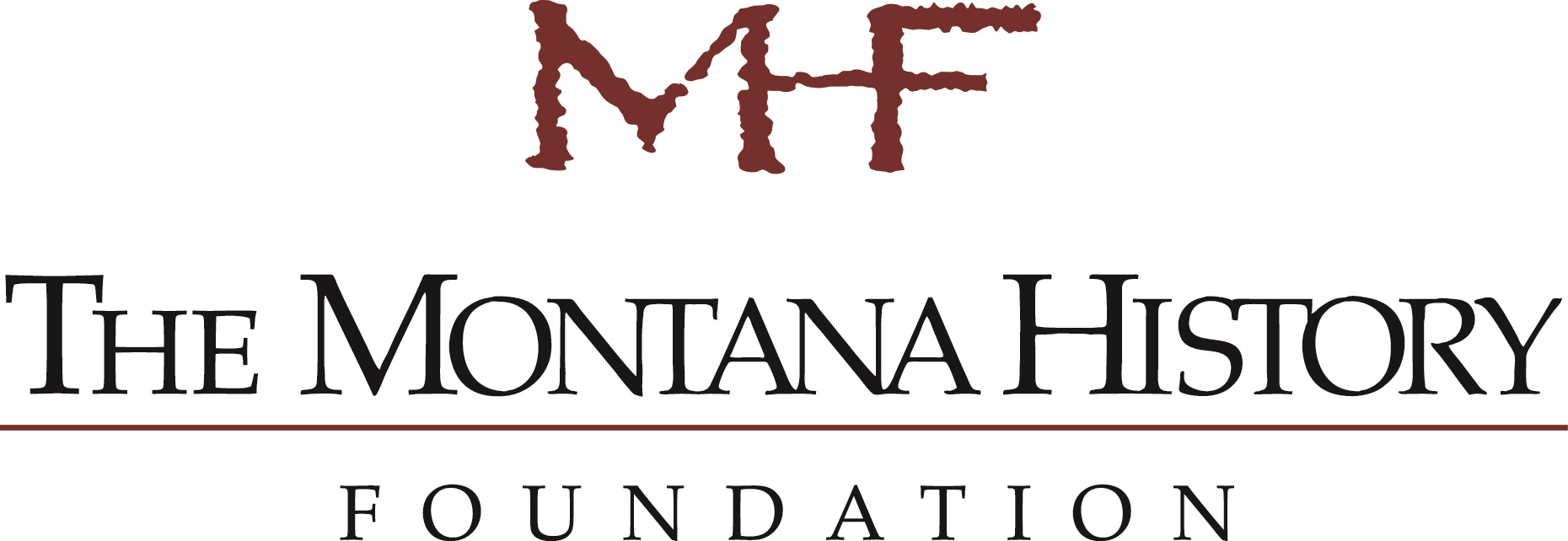 WHERE TO FIND FUNDING & PARTNERSHIPS FOR HISTORY AND PRESERVATION PROJECTSFor live links, please view this document at www.mthistory.org/grant-resourcesPlease note that this list is not meant to be inclusive and should be used as a starter tool only. All represented data is subject to change.State and Local FundersFederal Grant MakersFunder/PartnerGrantWebsitePurposeApproximate Due DateFunding RangeBlue Cross Blue Shieldhttps://www.bcbsmt.com/company-info/community-involvement/community-givingSupports program-focused areas or provides operating support. Support organizations that align with mission to promote health, wellness, and human services in the communities BCBS serves.Blue Cross Blue ShieldBNSF Railway Foundationhttp://www.bnsffoundation.org/Supports and improves the general welfare and quality of life in the communities served by BNSF.ongoingBrowning-Kimball Foundationhttps://fmiokc.com/clients/browning-kimball/Committed to improving the quality of life through support of youth and families, health with an emphasis on prevention, arts and humanities, and sustainable agriculture. Preference given to organizations in central Montana.LOI due by March 1 Dennis and Phyllis Washington Foundationhttps://www.dpwfoundation.org/grants/Funding for organizations that support education, health and human services, arts and culture, and community service.OngoingFunder/PartnerGrantWebsitePurposeApproximate Due DateFunding RangeHumanities MontanaRegular and opportunity grants, research fellowships, film and video grantshttp://www.humanitiesmontana.org/Encourage proposals that engage Montanans in meaningful discussion about the human condition, strengthen cooperative relationships among communities and cultural organizations (museums, libraries, schools, tribal organizations, etc.), and enrich civic discourse among the state’s diverse cultures and across its geographical distances.Jerry Metcalf Foundationhttp://www.jerrymetcalfmontana.org/grantguidelines.htmlSupports the visual, performing, and literary arts; historical research and preservation; environmental research and conservation; and education and community health.LOI and application due March 15$1,000-$15,000Montana Arts Councilhttps://art.mt.gov/grants_awards_comm_homeDevelop the creative potential of all Montanans, advance education, spur economic vibrancy and revitalize communities through involvement in the arts.Montana Community Foundationhttps://mtcf.org/grants/about-grantsFunds fields of interest such as human services, affordable housing, public education, or the performing arts.Montana Department of CommerceMontana Community Development Block Grant Programhttps://comdev.mt.gov/Programs-and-Boards/Community-Development-Block-Grant-Program/Economic-DevelopmentDesigned to stimulate economic development activity by assisting Montana’s private sector to create or retain jobs for low- to moderate-income Montanans.OngoingMontana Dept. of Commerce The Montana Main Street Programhttps://comdev.mt.gov/Programs-and-Boards/Montana-Main-Street-Program/Helps communities strengthen and preserve their historic downtown commercial districts by focusing on economic development, urban revitalization, and historic preservation through long-range planning, organization, design, and promotion.December 9Max of $10,000MDU Resources Foundationhttps://www.mdu.com/about-us/community/  Grants supporting arts, culture, education, health and community development in communities where MDU Resources operates.October 1Funder/PartnerGrantWebsitePurposeApproximate Due DateFunding RangeMJ Murdock Charitable Trusthttps://murdocktrust.org/grant-opportunities/Funds strategic projects and initiatives in a five-state region which includes Montana. LOIMontana History FoundationGeneral Grants Programhttps://www.mthistory.org/grants/Offers grants for historic preservation, oral history, artifact conservation, document digitization, museum exhibits, and more.January $500-$10,000Montana History FoundationHistory Emergencies!Call for further details: 406-449-3770Provides funding to restore, conserve, or repair historic resources that are a direct benefit to the community and in imminent danger.Ongoing$1,000-$7,500Montana Historical SocietyCommunity Preservation and Certified Local Government Programhttps://mhs.mt.gov/Shpo/index5Certify local government with historic preservation programs, provide technical preservation assistance, and annually dedicate 10% of federal funding to cities, towns, and counties that commit themselves to preserving their heritage under the program.$1,000-$5,000Montana State LibraryMontana Memory Projecthttp://docs.msl.mt.gov/mmpweb/webpagedocs/brochure3.pdfGrant funding available to interested applicants. All Montana libraries, museums, archives, and schools are encouraged to become contributors of the Montana Memory Project.Montana State LibraryMontana Office of TourismTourism Grant Programhttps://brand.mt.gov/Programs/Office-Of-Tourism/Tourism-Grant-ProgramAwards funds to projects that strengthen Montana’s economy through the development and enhancement of the State’s tourism and recreation industry.SeptemberNorthwestern Energy Charitable Giving ProgramCommunity Workshttps://www.northwesternenergy.com/in-your-community/charitable-programs#Supports education, health, and human services, civic and community, culture and arts, and resource conservation in communities they serve.Northwestern Energy Charitable Giving ProgramPreserve MontanaVarious Programshttp://www.preservemontana.org/restoration-trainingAssistance to communities and owners of historic properties.Steele-Reese FoundationIdaho and Montana Grant Programhttps://steele-reese.org/Supports rural education, rural human/social services, rural conservation and preservation, rural health, and rural arts and humanities programs.LOI$5,000-$50,000Funder/PartnerGrantWebsitePurposeApproximate Due DateFunding RangeDepartment of Agriculture -Rural Development (USDA)Varioushttps://www.rd.usda.gov/programs-services/all-programsOffers programs in the area of housing and rural community development that can be of assistance to preservation efforts.Economic Development AdministrationVarioushttps://www.eda.gov/funding-opportunities/Promotes innovation and competitiveness, preparing American regions for growth and success in the worldwide economy.variousInstitute for Museum and Library ServicesVarioushttps://www.imls.gov/Primary source of federal support for the nation’s libraries and museums. Aims to advance, support, and empower America's museums, libraries, and related organizations.variousNational ArchivesVarioushttps://www.archives.gov/nhprc/announcementPromotes the preservation and use of America’s documentary heritage essential to understanding our democracy, history and culturevariousNational Endowment for the ArtsVarioushttps://www.arts.gov/grantsFunds, promotes, and strengthens the creative capacity of our communities by providing all Americans with diverse opportunities for arts participation.variousNational Endowment for the HumanitiesVarioushttps://www.neh.gov/grantsSupports research, education, preservation, and public programs in the humanities.variousNational Park Service Historic Preservation grantshttps://www.nps.gov/subjects/historicpreservation/fund.htmPreservation projects include a wide range of activities from bricks-and-mortar rehabilitation to neighborhood surveys and documentation efforts.variousNational Trust for Historic PreservationVarioushttps://savingplaces.org/Protects significant places representing our diverse cultural experience by taking direct action and inspiring broad public support.various